HALAMAN PENGESAHANJudul Tugas Akhir:WONOSOBO SPORT CENTER DENGAN PENDEKATAN STRUKTUR SEBAGAI PEMBENTUK ELEMEN VISUALOleh:Erna YantiNIM. 21020118120040Telah berhasil dipertahankan di hadapan Tim Penguji dan diterima sebagai bagian persyaratan yang diperlukan untuk memperoleh gelar Sarjana Arsitektur pada Program Studi Sarjana Arsitektur, Departemen Arsitektur, Fakultas Teknik, Universitas DiponegoroSemarang, 31 Maret 2022Tim Dosen,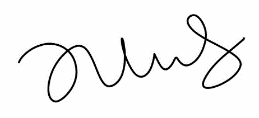 Pembimbing:	Sukawi, S.T.,M.T.		[ …………………. ]	NIP. 197410202000121001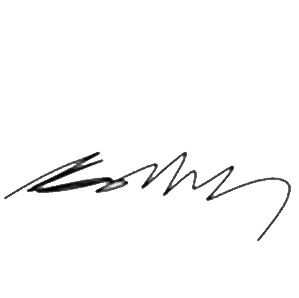 Penguji:	Prof.Dr.Ing.Ir.Gagoek Hardiman	[ …………………. ]	NIP. 195308191983031001Mengetahui,Ketua Program Studi Sarjana Arsitektur,Departemen Arsitektur, Fakultas Teknik, Universitas DiponegoroProf. Dr. Ir. Erni Setyowati, M.T.NIP. 196704041998022001